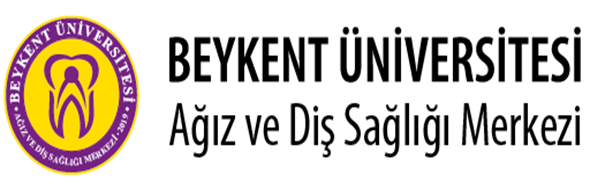       BEYKENT ÜNİVERSİTESİ AĞIZ VE DİŞ SAĞLIĞI MERKEZİ PROTEZ SARF MALZEME VE HİZMET ALIMI BİRİM FİYAT TEKLİF CETVELİİhale kayıt numarası: 2024/0014*Kısmi teklif verilemez.Adı ve SOYADI/Ticaret UnvanıKaşe ve İmza81 Bu sütun idarece hazırlanacaktır. 2  Bu sütun isteklilerce doldurulacaktır. 3Teklif vermeye yetkili kişi tarafından her sayfası ad ve soyadı/ticaret unvanı yazılarak imzalanacaktır. Teklifin ortak girişim  (iş ortaklığı veya konsorsiyum) olarak verilmesi halinde, teklif mektubu bütün ortaklar veya yetki verdikleri kişiler tarafından imzalanacaktır.                        KISIM 1                                                                                              A1                        KISIM 1                                                                                              A1                        KISIM 1                                                                                              A1                        KISIM 1                                                                                              A1                        KISIM 1                                                                                              A1                        KISIM 1                                                                                              A1                        KISIM 1                                                                                              A1                        KISIM 1                                                                                              A1SIRAİş Kaleminin Adı ve Kısa Açıklaması 6Mal / Hizmetin
ÖzellikleriMal / Hizmetin
MiktarıÖlçü
BirimiÖlçü
BirimiBirim Fiyat1Teleskop kron (koping)1ADETADET2Alt cene dokum barLAZER ÜRETİM1ADETADET3Alt cene dokum barDÖKÜM ÜRETİM1ADETADET4Alt Plastik dikey surguDİKEY SÜRGÜ ÇİFT1ADETADET5Dis ilavesi3 DİŞE KADER İLAVE1ADETADET6Dis ilavesi5 DİŞE KADAR İLAVE1ADETADET7Ici yumusak disi sert plak1ADETADET8Beyazlatma plagi1ADETADET9Okluzal splint (cad cam kazıma)CAD CAM KAZIMA1ADETADET10Okluzal splintMANUEL AKRİLİK YÜKLEME1ADETADET11Gece plagi (sert-yumusak-essix)9ADETADET12Nikelsiz bolumlu protez (iskelet ve diş dahil) bitimÇEK ÇENE1ADETADET13Gingiva form(Gecici kron)1ADETADET14All on four implant metal destekli tek cene1ADETADET15Hassas tutuculu iskelet dokum(hassas tutucu dahil)hassas tutucu çift1ADETADET16Parsiyel protez bitimdiş hariç tek çene1ADETADET17Hibrit protez (akrilik tek cene ara parcalar haric) Diş Hariç1ADETADET18Hibrit protez (metal seramik tek cene ara parcalar haric) cr-co kazıma1ADETADET19Hibrit protez (metal seramik tek cene ara parcalar haric) Lazer üretim1ADETADET20Hibrit protez (zirkonya seramik tek cene ara parcalar haric) oklüzal vidalı1ADETADET21Hareketli yer tutucu1ADETADET22Immediate protezler (hareketli tek çene diş hariç)1ADETADET23İmpilant üstül total protezBol ataçman1ADETADET24Implantustu metal porselen287ADETADET25Implantustu total (diş hariç tek çene bitim)19ADETADET26Implantustu zirkonyum kron58ADETADET27Inley-onley kompozit gradia cad cam kazıma 1ADETADET28Inley-onley zirkonyum1ADETADET29Iskelet dokum92ADETADET30İskelet döküm tek çene87ADETADET31Kasik/Kaide1ADETADET32Kuronlarda freze teknigi farki 1ADETADET33Laminate veneer (Akrilik) 1ADETADET34Metal destekli veneer 672ADETADET35Gecici dis cad-cam449ADETADET36Mrt surgu çift1ADETADET37Pivo dokum1ADETADET38Porselen tamir tek üye1ADETADET39Roch iskelet bitim iskelet dahil 3 dişekadar8ADETADET40Roch iskelet bitim iskelet dahil 5 DİŞE KADAR8ADETADET41Roch iskelet bitim iskelet dahil 5 diş ve üzeri8ADETADET42Sert beslemetek çene8ADETADET43Döküm kafes tek çene1ADETADET44Total protez bitim(diş hariç)77ADETADET45Total protez kırık tamir11ADETADET46Yer tutucu cad cam tasarım1ADETADET47Yumusak Akrilik besleme tek çene1ADETADET48Zirconium - porselen üye başı54ADETADET49Okluzal vidali metal porselentek üye-ara parça hariç10ADETADET50Okluzal vidali zirkonyum porselentek üye-ara parça hariç10ADETADET513D Multilayer  monolitik zirkonyum1ADETADET52Endo kron (zirkonyum)1ADETADET53Endo kron (enomik-cam seramik-emax)cad -cam üretim1ADETADET54Onlay (emax-cerec vs)1ADETADET55Steg dolder bar dokum bar1ADETADET56Steg dolder bar bitimtek çene diş hariç1ADETADET57Onlay compozit gradia(cad cam kazıma)1ADETADET58Onlay (cerasmart enamic lava vs)1ADETADET59Nikelsiz implantustulazer üretim1ADETADET60E-max (yaprak porselen)lamine19ADETADET61Mock up (cad cam dizayn digital üretim tek çene diş adedi farketmez) 1ADETADET62Full kron metal1ADETADET63Ivoclar takım diş34ADETADET64Vita takım diş40ADETADET65takım diş yamahachi1ADETADET66yarım takım diş yamahachi1ADETADET67Toronto protez-cr-co porselen bitimtek çene1ADETADET68Toronto protez-cr-co bar üzeri zirkonyum bitim1ADETADET69Titanyum bar tek çene1ADETADET70Zirkonyum pivo 1ADETADET71Mariland porselen bitim1ADETADET72All on four cr-co metal kazıma bitim1ADETADET73Digital model tek çene1ADETADET74Digital model yarım çene1ADETADET75Custom Abutment 1ADETADET76Custom Abutment Zirkonyum1ADETADET77Mk-1 sürgü tek1ADETADET78Fm sürgü tek1ADETADET79takım diş eray1ADETADET80yarım takım diş eray1ADETADETTOPLAM TUTAR  (K.D.V Dahil)TOPLAM TUTAR  (K.D.V Dahil)TOPLAM TUTAR  (K.D.V Dahil)TOPLAM TUTAR  (K.D.V Dahil)TOPLAM TUTAR  (K.D.V Dahil)